МКУ «Октябрьская ЦБСЕнапаевская сельская библиотекаАНАЛИЗдеятельности Енапаевской сельской библиотекиза 2013 год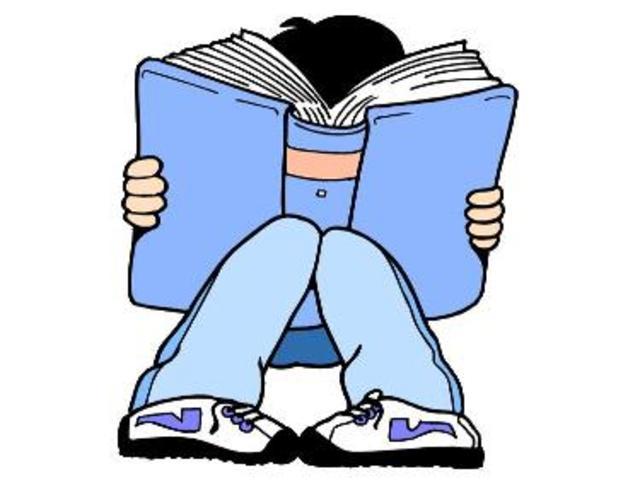 Основные цели и задачи.   За отчетный период библиотека работала над реализацией основных задач и направлений по пропаганде литературы и информированием пользователей. Вся работа велась с целью привлечения населения в библиотеку и воспитания у читателей культуры чтения, нравственности, патриотизма, всестороннего развития личности.Контрольные показатели.Организация библиотечного обслуживания населения.   Влияние демографического состава населения на уровень библиотечного обслуживания.   В с.Енапаево проживает 856 человек. Из 154 пенсионеров 51  читают в библиотеке, 134 детей и дошкольников 120являются пользователями. Число пользователей выполнены за счет приезжих из городов и других населенных пунктов, организацией внестационарного обслуживания населения.   Реализация «Плана библиотечного обслуживания населения». Внестационарные формы обслуживания, состав их пользователей. Использование автотранспорта.   Для реализации «План…» применяются различные формы и методы обслуживания: открытый доступ к книжному фонду, использование методических изданий в удовлетворении читательских запросов, внестационарное обслуживание, работы клубов «Юный книголюб» для детей(20), «Айсылу» для женщин (25). Организованы выездные читальные залы в школе, в детском саду, ФАП, ДК, в магазинах, где обслуживается … человек (в т.ч. 24 дети-дошкольники). 4 книгоношы обслуживают 10 человек. Читают больше журналы «Сельская новь», «Сеюмбике», «Гаилэ учагы», газеты «Веста», «Юлдаш», «Комсомольская правда».   Информационное обеспечение и воспитание информационной культуры у пользователей осуществляется, создав максимальные удобства, возможные в библиотеке: уголок «Краеведение», детский уголок, выставки-витрины, внутриполочные выставки, тематические полки, информационные и рекомендательные списки, просмотры, беседы, дни информации, дни открытых дверей, недели, декады, акции и т.д., уделяя особое внимание языку и культуре, обычаям и традициям, фольклору народов.Профилирование и специализация повышение уровня библиотечного обслуживания. Детская библиотека как специализированное учреждение, лоббирующие интересы детского чтения.   Информационное обеспечение и воспитание информационной культуры у пользователей осуществляется, создав максимальные удобства, возможные в библиотеке: уголок «Краеведение», детский уголок, тематические полки, внутриполочные выставки-витрины, информационные и рекомендательные списки, просмотры, беседы, дни информации, дни открытых дверей и т.д., уделяя и традициям, фольклору татарского народа.3.4.   Организация библиотечной среды. Зонирование. Специализированные зоны для развивающего и образовательного (делового) чтения детей и подростков.   В уголке краеведения «Мой край родной» собрана вся литература о Пермском крае, Урале, книги Пермских писателей на тематических полках «История и современность»,  «Моя малая Родина», «Книги Пермских писателей»; Здесь же оформлена постоянная книжная выставка  «Пермские писатели -детям». За год выдано 319 экз. краеведческой литературы, в т.ч. дет. – 83.   В детском уголке для самых маленьких книги находятся в тематических ящиках «Мир живой природы», «Мир детства», «Детям на потеху», «Подарки ФЕИ», «Учусь читать» на татарском языке. Для детей младшего школьного возраста вся литература расположены на тематических полках «Внеклассное чтение 1-4 кл», «Из истории нашей Родины», «Хочу все знать», «Положи снимок в карман», «Царство сказок».  Для учащихся среднего и старшего школьного возраста  литература расположена отдельно в алфавитном порядке.   Вся справочная литература находится  в отдельном стеллаже, где выделены полки «Энциклопедии», «Словари», «Справочники» на полках для удобства пользования читателями.IX. Маркетинговая деятельность.   4. Маркетинговое исследование.   Проведена проверка и сделан анализ фонда библиотеки по экологии.      4.2   Участие библиотеки в реализации региональных, территориальных комплексных программ.   Библиотека участвует в  реализации программ «Национальная программа поддержки и развития чтения», «Семья и дети Прикамья», «Культура России». Учащиеся 4 класса Галиева Илнура (4 кл) и Гарифуллина Айназ (6 кл) получили сертификаты и благодарственные письма за участие в «Астафьевских чтениях», а Ваисова Ильфина (4 кл) и Ягафаров Денис (6 кл) были отмечены за участие в территориальном конкурсе «Ореховая веточка». В рамках программы №Культура России» работаем над сохранением и возрождением национальной культуры. Так, члены женского клуба «Айсылу», создав фольклорную группу, участвовали в районном конкурсе пения мунаджатов и заняли первое место. Так же они выступили в концерте художественной самодеятельности ко Дню матери и завоевали любовь и уважение своих односельчан и отмечены в статье газеты «Вперед» за №94.   Выступила на четвертой районной научно-практической конференции «Роль семьи в духовно-нравственному воспитанию среди населения» о работе библиотеки с родителями по данному вопросу.   В мае в школе прошел семинар историков района и для них была организована экскурсия по библиотеке.   4.3   Муниципальный (социальный) заказ администрации, учредителя.   Принимала участие в подготовке и проведении «Новогоднего праздника», «Сабантуя», « Дня пожилого человека», праздника села «Мы родом из деревни». В библиотеке были оформлены выставки литературы к этим датам и проведены просмотры у выставок.   4.4   Основные виды уставной деятельности, услуги, введенные в отчетном году. Их эффективность.   Свободный доступ, беседы при записи в библиотеку, выставки, обзоры, просмотры и т.д. Расширилась внестационарная работа с читателями. Организован выездной читальный зал для старшей группы детского сада. Для них была организована экскурсия «Дом, где живут книги», проводятся громкие читки, мини-викторины. Так дети уже в детском саду приобщаются к чтению, воспитываем любовь к книгам.   Оказываем услуги ксерокопирования, которое тоже помогает привлечь население в библиотеку.   4.5 Привлекательная библиотека. Реклама. Фирменный знак.  Результаты наиболее удачных рекламных компании, акции.   В библиотеке чисто, уютно, светло. Книжные выставки постоянно обновляются, оформлены тематические полки, внутриполочные выставки, подборы книг к знаменательным датам и праздникам. Постоянно обновляются выставка рисунков «По страницам любимых книг». В «Уголке информации» для пользователей вывешены самые актуальные информации, новинки.   4.6   Партнеры библиотек. Пути взаимодействия.   Мероприятия проводились совместно со школьной библиотекой, с работниками ДК, привлекая РДЧ и актив библиотеки, согласовав с администрацией населения.   4.7   РК – деятельность. СМ.И.   В период проведения декады «Здоровый образ жизни» в январе выступила перед пользователями с отчетом-анализом о работе библиотеки. Контрольные показатели вывешены в «Уголке информации».   О работе библиотеки по духовно-нравственному воспитанию населения выступила на четвертой районной научно-практической конференции.   VI. Обслуживание пользователей.   6.1   Организация развивающего чтения.Дошкольник и библиотека.      36 дошкольников посещают библиотеку: кто с родителями, кто-то с воспитателями. Для них в библиотеке была оформлена выставка литературы «Мои первые книги» и проведены обзор «Ходит сказка по Земле» ( сен. ). Для детей из старшей группы детского сада организована экскурсия (24) в библиотеку «Дом, где живут книги». Здесь они познакомились с книгами из выставки, с журналами для детей «Мурзилка», «Салават купере». В рамках акции «Детям читай Пермский край»  проведены громкие чтения «В гостях у природы» (  11 ), «Ходит сказка по Земле» ( 40  ), мини-викторина «кто в лесу живет?» ( 40  ).  В месячник «Книги -дошкольникам» на встречу с дошкольниками была приглашена депутат Галиева А.Ш. Она выступила перед детьми, прочитала им сказку. Отмечая 100 летие со дня смерти Г.Тукая для детей проведено громкое чтение сказки поэта «Шурале».Ребенок младшего школьного возраста как читатель библиотеки.   Так как 2013 год был годом экологии целью многих мероприятий проведенных с детьми было воспитание бережного отношения к природе, животному миру.    К «Дню птиц» была оформлена книжная выставка «Птицы наших лесов» и проведена викторина «Пернатые». Учащиеся 2-7 классов (15) принимали участие в викторине.   12 апреля исполнилось 100 лет со дня смерти татарского поэта Габдуллы Тукая. В библиотеке была оформлена выставка «Тукай в наших сердцах», были выставлены книги о нем, журнальные вырезки и проведен обзор сказок у выставки для детей(10).   Так же дети младшего школьного возраста были активными участниками мероприятии на летнем лагере. Особенно интересно прошла неделя экологии «Мир. Природа. Человек», которая была организована с целью воспитания у детей любви к родному краю, охрана природы, бережного отношения ко всему живому. Проведен воспитательный час «Четвероногие друзья» о собаках (40), экологический час «Летающие цветы» (40) о бабочках, викторина «Солнце- солнышко» (40). Особенно увлеченно они готовились к празднику «Мой плюшевый Мишка». Был объявлен конкурс рисунков (21), на самый лучший стих, сказку, рассказ о своей любимой игрушке. И на праздник они пришли со своими плюшевыми любимцами, рассказывали историю появления их в доме. Каждый участник получил свой приз и охотно рассказывал, какие книги он читал о медведях.   Один день мы посвятили фольклору. Так как дети очень любят загадывать и отгадывать загадки мы выбрали загадки о природе, о животных, о людях и не заметили как прошло время (40).   Так же в «День защиты детей» с детьми из детплощадки проведена познавательная игра «Право имею». Дети познакомились с подборкой литературы о правах детей ( 7 книг) и охотно участвовали в игре (26).   Интересно прошел «День Пушкина». Сперва дети внимательно слушали рассказ о маленьком Пушкине, а затем школьный библиотекарь Ваисова З.М. провела игру-викторину «В стране сказок А.С.Пушкина» по интернету. Победители получили сладкие призы.   Дети младшего школьного возраста самые смышленые, самые активные пользователи и участники мероприятий. С ними проведены 9 громких чтении (95), они принимали активное участие в «Кузьминских чтениях» 4 июня (40), где познакомились с жизнью и творчеством Л.Кузьмина и его произведениями.   Проведены библиотечные уроки «О книге и библиотеке» (10), «Почемучкины книги» (14), информационные часы «Новые книги для вас» после нового поступления книг.   Так же они самые активные участники конкурса рисунков «По страницами любимых книг», особенно учащиеся 3 класса Бархатшина И., Маннаполва Э., Всилова И., Фаритова И., из 4 класса Галиева И., Насипов М., Ваисова И. и другие.Подросток, как читающая категория.   С целью привлечения подростков к систематическому чтению в библиотеке применяются различные формы и методы работы. Оформлены постоянные книжные выставки «Экология- веление времени», «Мой край родной», «Пермские писатели- детям», внутриполочные выставки «Мир ваших увлечений», «Моя малая Родина», тематические полки. Были оформлены выставки «Знаешь ли свои права?» (февраль)и организован просмотр литературы у выставки(15). Проведена познавательная игра «Право имею». Литературная игра «По творчеству Шарля Перро» проведен в дни зимних каникул для учащихся 5-6 классов (14).   Декада «Здоровый образ жизни» в январе была организована для различных категории пользователей с целью пропаганды литературы о ЗОЖ и продвижения чтения. Была оформлена книжная выставка «Здоровый образ жизни», и беседа «О вреде курения» проведена для учащихся 5-8 классов используя литературу из раздела выставки «Вредным привычкам – нет!».   В день информации «Здоровый образ жизни» для подростков (7-9 кл) проведен час здоровья «Береги здоровье смолоду», где ребята познакомились с книгами о спорте, спортсменах, о правильном питании, о вредных привычках; участвовали в интеллектуальной игре «Кто быстрее, кто умнее…?»   Литературный час «Охранять природу- значит охранять Родину», посвященный к 140 летию М Пришвина проведена в библиотеке с учащимися 4-6 классов(15). Ребята познакомились с биографией писателя и с его творчеством. Читали отрывки из произведений и охотно отвечали на вопросы викторины. Поправилась им и физкультминутка «Изобрази зверя!». Затем они участвовали в конкурсе «Узнай дерево по листу!», демонстрировались листья и рисунки листьев осины, березы, дуба…   К Дню защитников Отечества в библиотеке проведен праздник –конкурс «Курс молодого бойца» для учащихся 3-6 классов (17). Очень поправились ребятам конкурсы «Самоподготовка», «Стрельбище», которые развивают память, внимание, организованность, самостоятельность, учет преодолению трудностей.   В дни весенних каникул (март) проведена традиционная «Неделя книги» и каждый ребенок мог интересно и с пользой провести каникулы, посетив мероприятия, проведенные совместно со школьным библиотекарем Ваисовой З.   Неделю открыли праздником книги «Книжкины именины» (19).   Второй день прошел, путешествуя по сказкам Шарля Перро (11).   Литературный час «Люби и уважай книгу» проведена с целью воспитания бережного отношения книгам. Отремонтированы 102 книги (14).   Литературное путешествие «По лукоморью» была посвящена творчеству А.С.Пушкина и ребята (18) доказали, что хорошо знают произведения поэта и охотно участвовали в путешествии.   «Клуб вежливых наук» был организован с целью воспитания культуры поведения у детей (10).   Конкурсно-игровая программа «Самый умный, самый быстрый» проведена с целью выявления знатоков литературы. Здесь решили сканворды, чайнворды, отвечали на вопросы викторины (14).   Победители конкурсов, самые активные участники «Недели книги» получили грамоты и памятные подарки на школьной линейке 1 апреля.   Викторина «Космическая азбука» проведена с учащимися у выставки «Будни космической эры» к Дню космонавтики (12).   Беседа «Экологическое воспитание в творчестве Г.Тукая» посвящена году экологии и 100 летию смерти поэта и проведена для учащихся 5-8 классов (13).   Большая работа проведена с детьми и подростками в летнем лагере при школе. Проведена познавательная игра «Право имею» (26), неделя экологии «Мир. Природа. Человек» (86), конкурс-выставка рисунков «Мой плюшевый друг» (21), организованы «Кузьминские чтения» 4 июня (40), «День Пушкина» 6 июня (28).   Так же ребята участвовали региональных (2) и территориальных (2) конкурсах со своими рисунками. С 5-ю своими читателями-подростками участвовала в литературном фестивале на родине башкирского писателя Ангама Атнабаева. В июне ребята участвовали в конкурсе чтения «Корана» в В-Шуртане и заняли призовые места.   Проведены громкие чтения книги Е.Н.Трясциной «Ореховая веточка» (19), «В одном прекрасном царстве» Л.Кузьмина (10), «Медведи идут следом» В.Астафьева (14).   Так же в дни осенних каникул проведены конкурс «Бюро находок» (22), обзор стихов «Мамин праздник» (14), литературная игра «Угадай-ка» (12), громкие чтения «Край родной» (16).   Проведены библиотечные уроки «О книге и библиотеке» (10), «Книжки- почемучки» (12), «Структура книги» (16), «Как найти книгу» (12), «Справочное царство» (22).   Ток-шоу «Большая перемена» проведена в школе, я помогала в подготовке мероприятия.   6.2   Национальная программа поддержки и развития чтения.      Библиотека принимает активно участие различных мероприятий в школе, в ДК, в детском саду, в мероприятиях по административным заказам.   В день информации «О книге и библиотеке» в мае проведен воспитательный час «Люби и уважай книгу» и краеведческие чтения с детьми «Родничок».   2 сентября в «День Знаний» в библиотеке прошел день открытых дверей «Чудо- страна приглашает». Была оформлена книжная выставка «Время школьного звонка», проведен обзор у выставки (18) и библиотечные уроки «Книжки-почемучки» (12), «Справочное царство» (9).   К выборам в местные советы управления была оформлена выставка «Выборы-2013».   Принимала участие подготовке конкурса художественной самодеятельности «Алтын сандугач», праздника Победы, «Сабантуя», дня села «Мы родом из деревни», дня пожилого человека «Не стареем душой».   С целью привлечения читателей к чтению и удовлетворения запроса читательских групп в библиотеке оформлены выставки литературы “Экология – веление времени” (постоянно), “Моя малая Родина”, где читатель мог познакомиться с новинками о родном крае. Цикл выставок “Литературный календарь” постоянно меняется отражая юбилеи писателей, книг и другие знаменательные даты. Проведены обзоры и просмотры у выставок.   Проведен вечер-диспут “Семейный очаг” (14) к дню семьи в мае. Была оформлена выставка “Семья: тысяча проблем воспитания”.   О работе библиотеки с родителями по духовно-нравственному воспитанию в семье выступила на четвертой районной научно-практической конференции.   Беседа “Главный символ страны” о государственном флаге была проведена в августе. Присутствуовали только 4 человека взрослые и 11 детей.   При ибилиотеке работает женский клуб “Айсылу”. Члены клуба своим участием в различных мероприятиях содействуют развитию чтения в семье, среди населения. Поддерживают меня в реализации этого направления и члены кружка арабского языка, которые собираются в библиотеке в каждую субботу.   “Неделя детской книги”, проведенный в марте совместно со школбной библиотекой помогает привлечь детей к систематическому чтению.      6.2.1.  Работа библиотеки в рамках акции “Читаем Пермское”, “Край читает Астафьева”.   Выделена тематическая полка “Книги Пермских писателей”. Оформлена постоянная книжная выставка “Пермские писатели детям”. К 85 летию Л.Кузьмина была оформлена выставка литературы “Звездочет с планеты Детства”. В день чтения “2013 секунд” читали отрывки из произведений Л.Кузьмина (40). Проведено громкое чтение книги В.Астафьева “Медведи идут следом” (14), Е.Трясцыной “Ореховая веточка” (19). Учащиеся 4-6 классов участвовали в конкурсах “Астафьевские чтения” и “Ореховая веточка”. К работе с детьми приглашаем и общественность. Так, депутат Галиева А.Ш. провела с детьми – дошкольниками громкое чтение по сборнику “Родничок”. Выдано 319 книг, в т.ч. детям -83.      6.3   Обеспечение потребностей в деловом и профессиональном чтении различных групп читателей, организация работы в помощь образовательному чтению.   Книжная выставка «Профессии, которые мы выбираем» оформлена для подростков и взрослых. Был проведен просмотр литературы у выставки (13). Литературно-музыкальный вечер был проведен в школе, я помогала в подготовке и проведении вечера.   Так же в библиотеке были оформлены выставки «Время школьного звонка» с разделами «Библиотека учителя и воспитателя», «Школьные годы чудесные», выставка «Здоровый образ жизни», «Будни космической эры», «Мир ваших увлечений», «Экология- веление времени», «Как стать предпринимателем?» и др.   Были проведены викторины «Космическая азбука», «Цветочный алфавит» (6), час полезных советов. В мире цветов (6), час здоровья «Береги здоровье смолоду» (6).   6.4.   Удовлетворение запроса на документы комплекса общественных дисциплин.   6.4.1  Патриотизм.   Принимала участие в проведении месячника по воспитанию патриотизма в школе (февраль) и в декаднике «Воинской славы» (май). В библиотеке были оформлены выставки книг «Слава солдатская», «Память народная хранит». Проведены обзоры литературы у выставок. Для детей проведен игра-конкурс «Курс молодого бойца» (17). Встреча с матерями призывников и солдат –срочников «Служат наши сыновья» прошла в библиотеке за чашкой чая.    6.4.2  Сохранение исторической памяти.   В библиотеке оформлена постоянная выставка «Мой край родной», где выставлены книги об истории и людях, о событиях минувших и сегодняшних дней Октябрьского района, родного села. Здесь же и книги местных поэтов и писателей, «Летопись поселения». К Дню защитников Отечества была оформлена выставка «Слава солдатская» с разделами «Подвиг великий и вечный», «Истории той войны», «Герои - защитники сегодня». Проведен урок-путешествие «В книгах память народная» (18). Беседа «Жизнь проходит, а память остается» проведена 22 июня - в день начала Великой Отечественной войны. Листая «Книгу памяти» вспоминали односельчан ушедших на войну. Выставка литературы «Память народная хранит» была посвящена к дню Победы. Выдано 14 книг из выставки. Помогала в подготовке митинга к дню Победы.   Вечер-встреча с солдатскими матерями «На страже Родины» проведена в ноябре к Дню матери. Были приглашены матери призывников в РА и матери у которых сыновья служат в настоящее время в РА. Их всего было 11 . Для них была подготовлена литературно-музыкальная композиция, обзор книг и журнальных статей, тестирование и беседа за чашкой чая. «Служат наши сыновья…».    6.4.3  Человек в системе общественных отношений.   Выставки литературы «Время школьного звонка» (сентябрь), «А счастье так возможно…» (февраль), «Моя малая Родина» (постоянно), «Выборы-2013», «Здоровый образ жизни» (январь) оформлены с целью удовлетворения запросов различных групп читателей. К празднику села «Мы родом из деревни» в библиотеке проведены обзоры «Прошлое и настоящее села» (11), «Родные поэты» (4). Использована литература из выставки «Мой край родной».   Вечер-диспут «Семейный очаг» проведен к дню семье в мае (14). Была оформлена книжная выставка «Семья: тысяча проблем воспитания» и проведен просмотр литературы из выставки. Затем была проведена беседа-диспут «Секреты семейного счастья». Было выдано 6 книг из выставки.   Литературная композиция «С праздником 8 марта!» была подготовлена для участников вечера-конкурса «А ну-ка, бабушки!». Бабушки (11) со своими внучками соревновались в умении спеть колыбельные песни, рассказывать сказки, разгадывать загадки и пословицы. А внучки (3) порадовали их, посвятив им стихи и вручив подарки, сделанные своими руками.    Деловая игра «Воспитанный человек» проведен с членами женского клуба «Айсылу» (7) в ноябре на «посиделках».   Урок доброты «Добро творит чудеса» проведена с целью воспитания у детей доброго отношения к старшим, инвалидам (17) с учащимися 2-4 классов.    6.4.4.  Краеведение.   В библиотеке выделен уголок краеведения «Мой край родной» с тематическими полками «История и современность», «Моя малая Родина», «Книги Пермских писателей». Отдельно оформлена книжные выставки «Пермские писатели – детям», «Мой край родной», звездочет с планеты детства к 85 летию Л.Кузьмина. Проводятся краеведческие чтения (11-155) по книгам «Ореховая веточка», сборник «Родничок», «Оляпка», по книгам Л.Кузьмина, В.Астафьева. Участвовали в региональных, территориальных конкурсах. В апреле была организована встреча местной поэтессой А.Хайртдтновой. Проведен обзор книг «Родные поэты».   Стала традицией провести день села в августе. К этому празднику в библиотеке был проведен обзор «Славная история родного края», где были использованы материалы из выставки «Мой край родной», книга краеведа Р.Хузина «Прошлое и настоящее с.Енапаево» и газетные и журнальные статьи. Постоянно ведется альбом «Летопись Енапаевского поселения».    С 2002 г. Ведется картотека краеведения. Но надо серьезно поработать над картотекой, обновить разделы и т.д. За год внесены 3 картотеки на статьи газеты «Вперед». Всего карточек -105.   Фонд краеведения составляет примерно 386 книг ( с 1999 года по сопроводительным). опл   - 1602,5 – 73 –4 –  175 -   185 -  7Б – 210   За 3 года поступило 42 книги.    6.4.5   Экология.  Так как 2013 год – год экологии, в библиотеке много внимания уделялось воспитанию у пользователей бережного отношения к природе, информируя об экологическом состоянии окружающей среды. Много интересного, полезного узнали читатели пользуясь литературой из постоянной выставки «Экология – веление времени» с разделами   Были оформлены так же выставки литературы «Животный мир Прикамья» (апрель), «Птицы наших лесов» (к дню птиц), «Земля – выдержит?» (июнь).   К 140 летию М.Пришвина проведен литературный час «Охранять природу- значит охранять Родину» с учащимися 4-6 классов (15). Ребята познакомились с биогрфией писателя и с его творчеством. Читатели отрывки из произведении и охотно отвечали на вопросы викторины. Понравилась им и физкультминутка «Изобрази зверя!». Затем они участвовали в конкурсе «Узнай дерево по листу!».   Неделя экологии «Мир. Природа. Человек» проведен с детьми из детплощадки в июне с целью воспитания у детей любви к родному краю, охране окружающей среды, бережному отношению ко всему живому. Проведен воспитательный час «Четвероногие друзья»  о собаках, экологический час «Летающие цветы» о бабочках, викторина «Солнце – солнышко», а викторина «Кто в лесу живет?» проведена в день праздника «Мой плюшевый Мишка». На мероприятиях присутствовали 175 человек, книговыдача – 105.      6.5.   Содействие нравственному , духовному и эстетическому развитию личности.   6.5.1.  Нравственность.   Воспитание нравственности у пользователей – одна из основных задач работы библиотеки. Такие мероприятия, как дни информации «Сегодня у нас День здоровья» (январь), «О книге и библиотеке» (май), день открытых дверей «Время школьного звонка» (сентябрь), неделя книги , неделя экологии и другие мероприятия проведены с целью воспитания у детей и взрослых нравственных качеств. Для детей при библиотеке организован «Клуб вежливых наук» (нач.классы). Вечер –диспут «Семейный очаг» проведен в мае в День семьи(14). Беседа «Главный символ страны» проведена в августе для детей и взрослых (15). Ток-шоу «Большая перемена», «Жизнь вне зависимости» проведены совместно с учителями, классными руководителями в школе в марте. Деловая игра «Воспитанный человек» (7) проведена в библиотеке ЧС членами женского клуба «Айсылу».   Диспут «Что в сердце нашем самое святое?» провела организатор внеклассных мероприятий Насипова Ф.Ф. в школе для 9-11 классов.   6.5.2   Здоровый образ жизни.   Декада «Здоровый образ жизни» была организована в библиотеке в январе. Была оформлена книжная выставка «Здоровый образ жизни» и проведен обзор у выставки (6). В день информации «Сегодня у нас «День здоровья» проведен час здоровья. Береги здоровье смолоду» (5) и «Посиделки» для членов женского клуба «Айсылу», где проведена беседа «О здоровье женщины» и литературный час «О пользе бани» с участием местной поэтессой А.Хайртдиновой, которая прочитала смешные стихи о бане собственного сочинения.   6.5.3. Продвижение культурного наследия.    -Художественная культура и литература.  Цикл выставок «Литературный календарь» отражает наиболее значимые события в мире литературы и культуры. В течении года были оформлены выставки писателям и знаменательным датам: В.Высоцкому, к 70 летию Сталинградской битвы, М.Пришвину, к дню памяти А.С.Пушкина, М Джалилю, к Дню защитников Отечества, М.Миркадамовой, Г.Тукая, Л.Н.Толстому, к 90 летию ВЛКСМ, к Дню матери и др.   Литературный час «Охранять природу -значит охранять Родину» к 140 летию М.Пришвина проведена с детьми 4-6 классов (15). Литературная игра «По творчеству Шарля Перро» очень понравилась детям (14). Литературный час «День Пушкина» проведен с детьми из детплощадки в июне (40).   Проведены дни информации «Сегодня у нас «День здоровья» (январь), «О книге и библиотеке» (май), день открытых дверей «Время школьного звонка» (сентябрь).   «Неделя детской книги» открыли праздником  «Книжкины именины» (19). Литературная игра «По сказкам Шарля Перро» (11) тоже прошла интересно. Литературный час «Путешествие по Лукоморью» (18) был посвящен творчеству А.С.Пушкина.   Воспитательный час «Люби и уважай книгу» проведена с целью воспитания бережного отношения к книгам (14). В этой день отремонтированы 102 книги.   Проведены краеведческие чтения (14) по книгам «Ореховая веточка» Е.Трясцыной, «В одном прекрасном царстве Л.Кузьмина, «Медведи идут следом» В.Астафьева и др.   Обзоры «Внимание: новинка» (4) подготовлены и проведены учитывая интересы различных групп читателей.   Так же были проведены библиотечные уроки «Книжки – почемучки» (12), «О книге и библиотеке» (10), «Справочное царство» (9), «Структура книги» (16), «Как найти книгу» (12). -  Религиоведение и атеизм.   Теолог Р.Ваисова продолжает учебу с тремя группами слушателей по изучению «Правил чтения «Корана». Занимаются они в библиотеке по субботам. Я регулярно провожу рекомендательной беседы с целью привлечения их к чтению. Учитывая их интересы я готовлю подборки литературы по различным темам, знакомлю с новинками, делаю обзоры новых журналов и газет.   Принимаю участие в подготовке в проведении «Ураза-байрам», «Курбан-байрам», конкурсов мунаджата, чтецов «Корана».     -  Сохранение традиции и обрядов местного населения.   Библиотека работает в тесном контакте с ДК, школой, администрацией поселения  и участвует в подготовке и проведении национальных  праздников «Навруз», «Сабантуй», «Ураза-байрам», «Курбан-байрам» и различных конкурсов по духовно- нравственному воспитанию и сохранении обрядов и традиции. Женского клуб «Айсылу» продолжает работу по возрождению местных традиции. Создана фольклорная группа «Асылъяр», которая выступает перед населением мунаджатами, поют народные песни. Планируется подготовка театрализованного показа традиции местного населения.6.5.4. Толерантность.   Круглый стол не проведен, т.к. главные представители других национальностей не могли участвовать по причине болезни.6.5.5. Этика и эстетика.   Выставка «Сколько красы на Руси» была оформлена на столе (ноябрь) из 6 книг, организован просмотр литературы. Затем знакомство продолжили путешествием «По музеям страны» по интернету. Побывали в «Московским государственном музее» (11), в «Третьяковской галерее» (7), в «Пермской государственной художественной галерее» (7).   Час полезных советов «В мире цветов» (август) проведена с сотрудниками детского сада (6) и здесь же провела викторину «Цветочный алфавит».   В «Клуб вежливых наук» приходят дети 3-6 классов 1 раз в квартал. Занятия ведутся в форме беседы громкого чтения.   Деловая игра «Воспитанный человек» проведена с членами женского клуба «Айсылу» в библиотеке (7).   6.6. Семья. Семейное чтение.  День информации «Когда семья вместе» проведена в библиотеке в «День семьи» 15 мая. Была оформлена книжная выставка «Семья: тысяча проблем воспитания» проведен просмотр литературы из выставки не гаснет в нашем доля» (6). Проведен вечер-диспут «Семейный  очаг» (14).   Ведется работа по продвижению семейного чтения. При выборе литературы проводятся индивидуальные беседы с пользователем о пользе семейного чтения в воспитании детей. Некоторые родители посещают библиотеку вместе с детьми. Есть дети, которые берут книги и для родителей. Есть семьи, которые вместе участвуют в мероприятиях. Например, на конкурс «А ну-ка, бабущки!» бабушки пришли вместе с внуками. В день открытых дверей «Время школьного звонка» (2 сент) тоже вместе посетили библиотеку.   6.7   Работа с социально незащищенными слоями населения.   Женский клуб «Айсылу» продолжает свою работу по возрождению обрядов и традиции татарского народа. Проводятся посиделки, часы полезных советов, мастер-классы, беседы. Создав фольклорную группу они принимают участие в конкурсах, на концертах художественной самодеятельности.   Принимала участие в подготовке и проведении «Дня пожилого человека».   51 пенсионеров, 11 инвалидов, 58 домохозяек являются пользователями библиотеки. 10 пенсионеров обслуживаются на дому 4 книгоношами. Книговыдача - 249. Многие обслуживаются родственниками по семейному формуляру.   А.Садыков и В. Тунев из приемных семей являются постоянными читателями библиотеки.   6.8.  Работа с молодежью.   Большинство из 85 молодых пользователей библиотеки просто являются читателями. Помогаю работникам ДК в подготовке и проведении праздников. Проведена в ДК беседа «О вреде курения», литературно-музыкальный вечер «Сила любви» к Дню влюбленных (совместно). Для учащихся старших классов проведен библиотечный урок «Справочное царство».VII. Библиографическая деятельность.Система традиционных каталогов и картотек. Характеристика новых созданных в отчетном году каталогов и картотек, результаты по редактированию уже существующих.   Работа с каталогами ведется постоянно. Расставлены 511 картотек на вновь поступившую литературу, изъят 450 картотек на списанные документы после утверждения актов. Ведется составление краеведческой и систематической картотеки статей. Во время экскурсии, проведенных библиотечных уроков знакомлю пользователей с каталогами и картотеками. Сами читатели никогда не обращались к ним.   7.2   Информационно-библиографическое обслуживание.   7.2.1   Справочно-библиографическое обслуживание.   Всего выполнено 135 справок и 8 консультации, используя фонд и СБА библиотеки. Больше уточняющих справок – 113, адресные- --тематические 11, фактографические 1, краеведческие-10. Выполнение справок регистрируется в дневнике.   7.2.2   Текущее информирование о новых документах.   После каждого поступления книг, составляется информационный список литературы «Новые книги»  и вывешивается в «Уголке информации». Учитывая интересы читателей ведется индивидуальное информирование во время обмена книг, по телефону или при встрече. Коллективные информирование выполняются перед или после проведенных мероприятий.  Проведены дни информации «Сегодня у нас –День здоровья», «Когда семья вместе», «О книге и библиотеке», день открытых дверей «Время школьного звонка». Так же были проведены часы информации «Береги здоровье смолоду», «В мире цветов», «Новые книги о Пермском крае», «По страницам новых журналов» .   7.3   Формирование информационной культуры пользователей.   Проведенные дни и часы информации помогают пользователям получать полезную информацию и ответы на интересующие их вопросы в мире литературы. А библиотечные уроки проведенные с детьми помогают им разбираться в книжном лабиринте, воспитывают у детей культуры чтения, привлекают к систематическому чтению в библиотеке.   Проведены библиотечные уроки:«Почемучкины книжки» (14+12) ;«О книге и библиотеке» (10); «Справочное царство»(9+22);«Структура книги» (16);«Как найти книгу» (12).   7.4   Составление библиографических пособий.   Составлены 6 информационных листов «Новые книги» после новых поступлении и вывешивались в  «Уголке информации». Ксерокопии карточек на книги, купленные на деньги поселения, положила в специально сделанный кармашек «Новинка» в «Уголке информации». Вместо рекомендательного указателя «Новые книги о Пермской земле» оформлен  рекомендательный список литературы и вывешен в «Уголке информации» (август).                               IX. Формирование фондов.   9.1   Текущее комплектование. Виды документов поступивших в фонд. Количество новых книг. Докомплектование. Отказы. Подписка.   Комплектование фонда осуществляется централизованно. За отчетный год получено … книг. Составляется список книг для докомплектования, учитывая отказов пользователям. Библиотека получает подписные издания: журналы «Сельская новь», «Чудеса и приключения», «Домашняя энциклопедия дл вас», «Мурзилка», «Мы –земляки», «Маруся», «Сююмбикэ», «Гаилэ учагы», «Яшьлек», «Салават купере» газета «Вперед», «Звезда», «Веста», «Юлдаш», «Комсомольская правда».   9.2 Организация фондов. Учет. Расстановка. Открытый доступ. Списание.   Учет ведется в суммарной книге библиотеки: общее движение фонда, отдельно «Детская литература», «Литература на татарском языке», «Краеведение»  по сопроводительным документам и актам. После в суммарную книгу литература расставляется в соответствии таблицы ББК на полках, карточки- в каталог. Ветхая литература 257 экз. списаны по акту.   9.3   Сохранение фондов (программа, план). Работа по ликвидации задолженности. Новые формы работы с задолжниками.   Работа с задолжниками ведется постоянно. Формуляры задолжников поставлены за разделителем «Задолжники» и работа с каждым пользователем ведется индивидуально посещением на дому, при встрече, по телефону. Некоторым задолжникам пишу «Листки-напоминания». При случае знакомлю пользователей о понятии ВСО,МБА. Заявок  в течении года не было. Подбору литературы «Новые книги О Пермской земле» сделала, собрав книги из своего фонда.XIV. Материально- техническая база.   Материально – техническое состояние библиотеки удовлетворительно.Заключение.   Работу свою считаю удовлетворительной. Контрольные показатели выполнены. Надо улучшить работу с задолжниками, информационную работу и работу по семейному чтению.  Зав.библиотекой :                                /Н.В.Халиуллина/План на 2013 годПлан на 2013 годВыполнение Выполнение ВсегодетивсегоВ т.ч.Пользователи580150589120Посещение7700260077332971Книговыдача138006000140426008Ср.читаемость23,84023,850Ср.посещаемость131713,1Ср. обращаемость1,81,9% обслуживания6475